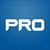 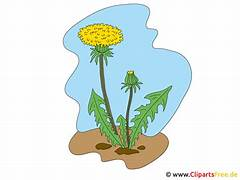 AKTIVITETER I PRO TUNA
UNDER VÅREN 2024Lite allmänt om våra aktiviteterVid de flesta aktiviteter finns det möjlighet att småfika. I PROs egna lokaler. Vid egen aktivitet kostar det 20 kronor, kontant eller swish. Månadsmötenas entréavgift är 50 kronor, som också ger en lott. Vid besök är det besöksmålets priser som gäller. Några aktiviteter har vi ”hakat på” annan arrangör. Då gäller deras villkor.Trivselträffar är en återkommande aktivitet, men vad är det? I allmänhet fika, löst prat om vad som hänt, någon lek, som kortspel, sällskapsspel eller att knåpa ihop en gemensam tipsrad. Kanske en film från någon playtjänst. Ibland kommer någon som har något att berätta – och kanske vill ha respons. Du kan själv bidra med egna idéer. Kan ju bli hur intressant som helst.PRO Tuna inbjuder till aktiviteter av skilda slag under veckorna från mitten av januari fram till strax före midsommar. Vi önskar dig välkommen, gärna tillsammans med en vän eller två.  Läs mer och gör ditt eget urval på ”kalendern” i följande sidor.                                                                                           Styrelsen, PRO Tuna